Young 5s and Kindergarten  						October 9, 2017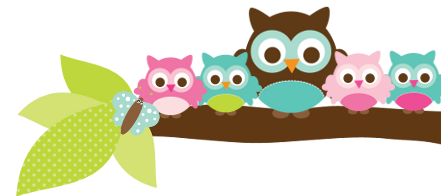 